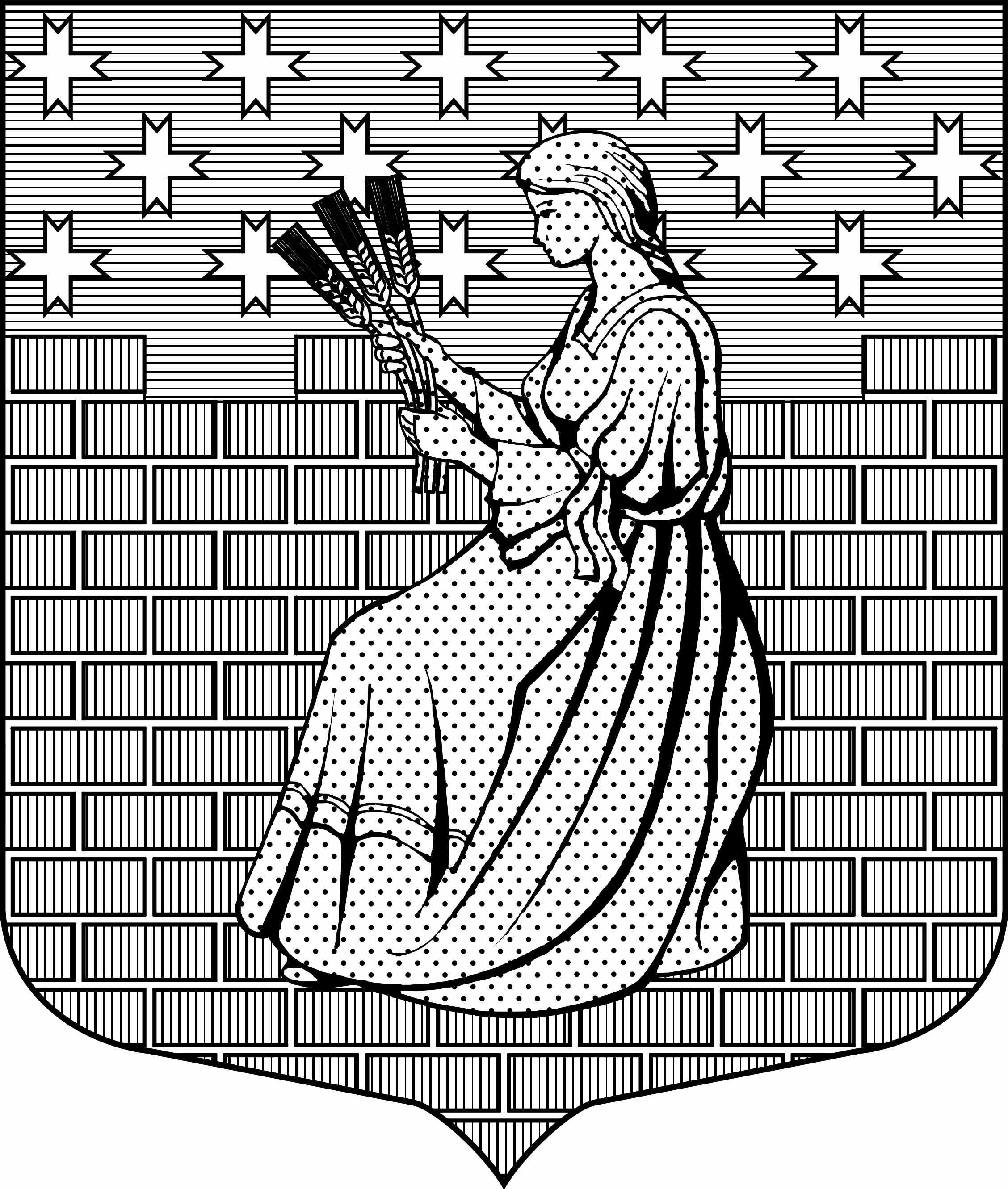 МУНИЦИПАЛЬНОЕ ОБРАЗОВАНИЕ“НОВОДЕВЯТКИНСКОЕ СЕЛЬСКОЕ ПОСЕЛЕНИЕ”ВСЕВОЛОЖСКОГО МУНИЦИПАЛЬНОГО РАЙОНАЛЕНИНГРАДСКОЙ ОБЛАСТИ________________________________________________________________________________________________188661, РФ , Ленинградская обл., Всеволожский район, дер. Новое Девяткино дом 57 оф. 83  тел./факс (812) 595-74-44СОВЕТ ДЕПУТАТОВВо Всеволожскую  городскую    прокуратуру Совет депутатов МО « Новодевяткинское сельское поселение»  сообщает , что на заседании  совета депутатов , которое состоялось 02.06.2020г.  были приняты  следующие решения :Об утверждении заключения о результатах публичных слушаний по проекту внесения изменений в правила благоустройства территории  муниципального  образования «Новодевяткинское сельское поселение» Всеволожского муниципального района Ленинградской области   № 20/01-02; О  внесении изменений в Правила благоустройства территории муниципального образования «Новодевяткинское сельское поселение»  Всеволожского муниципального района Ленинградской области; № 21/01-02;Об  утверждении   схемы  водоснабжения и водоотведения муниципального образования « Новодевяткинское сельское поселение» Всеволожского муниципального района Ленинградской области  по состоянию   на июнь  2020г. № 22/01-02;Об утверждении новой редакции Регламента  совета депутатов № 23/01-02;;Об отмене решения совета депутатов № 17/01-02 от 11.03.2020г. «  О принятии муниципальным  образованием  « Новодевяткинское сельское поселение»  части полномочий  муниципального образования «Всеволожский муниципальный район»  Ленинградской области по  осуществлению муниципального  земельного контроля на территории муниципального образования « Новодевяткинское сельское поселение»  на 2020 год» № 24/01-02; Об утверждении  Положения о собраниях граждан в муниципальном образовании «Новодевяткинское сельское поселение» Всеволожского муниципального района  Ленинградской области № 25/01-02;Об утверждении заключения  по результатам публичных слушаний по отчету об исполнении бюджета МО « Новодевяткинское сельское поселение» за 2019г. № 26/01-02Об утверждении отчета  об исполнении бюджета МО «Новодевяткинское сельское поселение» за 2019г. № 27/01-02О внесении изменений и дополнений в решение совета депутатов МО «Новодевяткинское сельское поселение» от 29.12.2019 № 74/01-07. № 28/01-02;Об  итогах проведения  внешней проверки годового отчета   об исполнении бюджета муниципального образования  «Новодевяткинское сельское поселение» за  2019год№ 29/01-02;О принятии к сведению информации  контрольно-счётного органа муниципального образования о ходе исполнения местного бюджета  и результатах проведения  контрольных и экспертно-аналитических мероприятий «Новодевяткинское сельское поселение» за  первый квартал 2020года№ 30/01-02 Об утверждении регламента контрольно-счетного органа МО «Новодевяткинское сельское поселение» Всеволожского муниципального района Ленинградской области в новой редакции № 31/01-02Об утверждении Порядка осуществления внешнего муниципального финансового контроля в муниципальном образовании МО «Новодевяткинское сельское поселение» Всеволожского муниципального района Ленинградской области.№ 32/01-02Решения  направлены  по электронной почте  vsev_prok@meil.ru   11.03.2020гГлава  муниципального образования                                                                    Майоров Д.А.Исп. Крупенькина В.В.